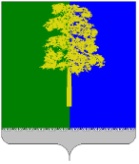 Муниципальное образование Кондинский районХанты-Мансийского автономного округа – ЮгрыАДМИНИСТРАЦИЯ КОНДИНСКОГО РАЙОНАПРОТОКОЛ №1заседания Межведомственной комиссии по проблемам оплаты трудаот 26 февраля 2016 года                                                                             пгт. МеждуреченскийПредседательствовал:Никита Евгеньевич Федингин – заместитель главы Кондинского района, председатель Межведомственной комиссии по проблемам оплаты труда администрации Кондинского районаПрисутствовали:1. О результатах работы по снижению неформальной занятости в поселениях Кондинского района за 2015 год(Н.Ю.Максимова, Н.Е.Федингин, С.И.Колпакова, Н.М.Полукеева, Н.А.Попова, М.И.Васечкина, Е.С.Камышева)Решили:	1.1. Информацию  принять к сведению. 	1.2.Рекомендовать главам городских и сельских поселений активизировать работу со списками физических лиц, находящихся в трудоспособном возрасте и не имеющих доходов.	1.3.Рекомендовать главам городских и сельских поселений (Мортка, Болчары) поощрить ответственных исполнителей по результатам проведенной в 2015 году работы  о контрольных показателях снижения численности экономически активных лиц, находящихся в трудоспособном возрасте, не осуществляющих трудовую деятельность:	1.3.1. заместителя главы городского поселения Мортка   – Т.Б. Харитончик;	1.3.2. начальника организационно-правового отдела  администрации сельского поселения Болчары - Т.Н. Шишкину.	1.4. Межрайонной ИФНС России № 2 по Ханты – Мансийскому автономному округу – Югре направить в комитет экономического развития и инвестиционной деятельности администрации Кондинского района уточненные списки налогоплательщиков, находящихся в трудоспособном возрасте и не имеющих доходов или имеющих доход ниже минимально установленного в округе за 2015 год.	Срок исполнения: до 01 апреля 2016 года.	1.5.Отметить отсутствие представителя Межрайонной ИФНС России № 2 по Ханты – Мансийскому автономному округу – Югре.	1.5. Поручить управлению культуры и молодежной политики администрации Кондинского района (Г.В. Крылова)  проработать вопрос об  информировании  населения пгт. Междуреченский  о событиях и мероприятиях Кондинского района, в том числе о величине прожиточного минимума, установленного в Ханты – Мансийском автономном округе – Югре  через звуковую дорожку РДКИ «Конда»	Срок исполнения: до 1 апреля 2016 года.2. О контрольных показателях на 2016 год снижения численности экономически активных лиц, находящихся в трудоспособном возрасте, не осуществляющих трудовую деятельность(Н.Ю.Максимова, Н.А.Попова, Т.А.Ставицкая)Решили:2.1.Утвердить для администраций городских и сельских поселений контрольные показатели по снижению неформальной занятости (приложение). 2.2.Заслушивать на заседаниях Межведомственной комиссии по проблемам оплаты труда отчеты о работе администраций городских и сельских поселений по выполнению контрольных показателей по снижению неформальной занятости.	2.3. Рекомендовать главам городских и сельских поселений:	2.3.1. обеспечить выполнение контрольных показателей по снижению неформальной занятости;	2.3.2. продолжить работу по снижению неформальной занятости населения путем проведения встреч работодателей и работников на рабочих местах с привлечением участковых уполномоченных полиции, прокуратуры, налоговой инспекции,  Фонда социального страхования  и Пенсионного фонда;	2.3.3. представлять в комитет экономического развития и инвестиционной деятельности администрации Кондинского района отчеты в установленные сроки:	- об исполнении Межведомственного плана мероприятий по улучшению работы в сфере  легализации трудовых отношений   (ежемесячно к 1 числу);	- о проведении встреч с руководителями хозяйствующих субъектов, осуществляющими деятельность на территории поселения,  по вопросам легализации трудовых отношений (ежемесячно к 1 числу);	- по мониторингу результатов работы поселения по снижению неформальной занятости (ежедекадно до 10 часов 10-го, 20-го, 30-го числа каждого месяца за прошедшую декаду).	2.3.4.С целью информирования населения о негативных последствиях неформальной занятости: размещать информационные материалы о легализации трудовых отношений в СМИ, распространять брошюры, листовки в местах массового посещения населением.	Срок исполнения:  не реже 1 раз в квартал. 	2.3.5. Отделу Министерства внутренних дел России по Кондинскому району направить в комитет экономического развития и инвестиционной деятельности администрации Кондинского района информацию о плане совместных действий по выявлению легализации физических лиц, находящихся в трудоспособном возрасте и не имеющих доходов, согласованный с главами поселений.	Срок исполнения: до 20 марта 2016 года3.О  задолженности работодателей по уплате страховых взносов во внебюджетные фонды и мерах, принимаемых для погашения сложившейся задолженности_____________________________________________________________________________(Н.Е.Федингин, Н.Ю.Максимова, Т.А.Ставицкая, Н.А.Попова, М.И.Васечкина, А.С.Смышляев, А.В.Тернавский)Решили:	3.1. Информацию принять к сведению.	3.2.Указать руководителям организаций администрации Кондинского района с правами юридического лица соблюдать сроки отчетности в ГУ Пенсионного фонда РФ в Кондинском районе ХМАО-Югры.	3.3. Управлению жилищно-коммунального хозяйства администрации Кондинского района (С.В.Романов) разработать перспективный финансовый план ОАО «Теплоэнергия»  с указанием объема планируемых доходов и мероприятий по  погашению задолженности  по налогам, страховым взносам  на 2016 год	Срок исполнения: до 15 марта 2016 года.	3.4.Рекомендовать комитету по управлению муниципальным имуществом администрации Кондинского района рассмотреть вопрос о выкупе жилых домов у ООО «ТНК ВИТА ПЛЮС»	Срок исполнения: до 30 июня 2016 года.	3.5. Рекомендовать директору ООО «ТНК ВИТА ПЛЮС» (А.В.Тернавский) перечислить денежные средства в счет погашения задолженности по страховым взносам в Пенсионный фонд 	Срок исполнения: до 10 марта 2016 года.3.6. Управлению образования (Н.И.Суслова), главе городского поселения Луговой (В.А.Моисееву), главе сельского поселения Луговой (А.А.Немзорову) обеспечить погашение задолженности по коммунальным услугам подведомственных учреждений и администраций перед ОАО «Теплоэнергия» ООО «ТНК ВИТА ПЛЮС». Информацию  об исполнении направить в комитет экономического развития и инвестиционной деятельности администрации Кондинского района	Срок исполнения: до 01 апреля 2016 года.3.7.Рекомендовать учреждениям бюджетной сферы Кондинского района представить в группу работы со страхователями №3 ГУ Регионального отделения Фонда социального страхования РФ по ХМАО-Югре заявления на возмещение расходов страхования за счет средств Фонда. Срок исполнения: до 01 июня 2016 года3.8. Группе работы со страхователями №3 ГУ Регионального отделения Фонда социального страхования РФ по ХМАО-Югре представлять сведения о бюджетных учреждений, оформивших документы на  возврат денежных средств из Фонда социального страхования Срок исполнения: ежеквартально на заседании комиссии.   4.Об исполнении Указов Президента Российской Федерации в части повышения заработной платы отдельных категорий работников бюджетной сферы_____________________________________________________________________________(Д.В.Конев,  Р.Ф.Аюпов, Г.А.Мостовых, Н.Е.Федингин, Н.Ю.Максимова)Решили:	4.1. Информацию принять к сведению.	4.2. Управлению культуры и молодежной политики (Г.В. Крылова), управлению образования (Н.И.Суслова), отделу физической  культуры и спорта (Р.Ф.Аюпов) обеспечить исполнение Указов Президента Российской Федерации в части повышения заработной платы отдельных категорий работников бюджетной сферы в 2016 году.	Срок исполнения: до 31 декабря 2016 года	 4.3. Рекомендовать главам городских и сельских поселений взять под личный контроль целевое использование средств подведомственных администрациям поселений, выделенных на реализацию Указа Президента Российской Федерации в учреждения культуры и не допускать невыполнение (либо перевыполнение) данных показателей в 2016 году.	4.4.Заслушашать глав городских и сельских поселений Кондинского района о достигнутых результатах выполнения Указов Президента Российской Федерации в 2016 году	Срок исполнения: 4 квартал 2016 года.5. О нарушении трудового законодательства в ООО «Люкс Сервис»(Н.Ю.Максимова, И.А.Севастьянов, Н.Е.Федингин, Н.А.Попова)Решили:5.1.Директору ООО «Люкс Сервис» принять меры к устранению нарушений трудового законодательства:5.1.1.Расторгнуть гражданско-правовые договоры, фактически регулирующие трудовые отношения,  и  заключить с работниками трудовые договоры.5.1.2.Выплачивать работникам заработную плату не ниже минимальной заработной платы, установленной на территории ХМАО-Югры.5.1.3.Направить в комитет экономического развития и инвестиционной деятельности администрации Кондинского района копии заключенных трудовых договоров с работниками.Срок исполнения: до 10 марта 2016 года.	5.2.Комитету экономического развития и инвестиционной деятельности администрации Кондинского района в случае непредставления ООО «Люкс Сервис» информации о выполнении пункта 5.1. решения настоящего протокола, направить в Государственную инспекцию труда в ХМАО-Югре обращение работников ООО «Люкс Сервис» о нарушении работодателем трудового законодательства.	Срок исполнения: до 01 апреля 2016 года 6.  Об  исполнении решений протокола Межведомственной комиссии по проблемам оплаты труда от 07 декабря  2015 года №7_____________________________________________________________________________(Т.В.Носова, Н.Ю.Максимова)Решили:	6.1.Считать исполненными и снять с контроля поручения, предусмотренные  подпунктом 3 пункта 1.1, подпунктом 1 пункта 1.2., подпунктом 2 пункта 1.2. протокола  заседания комиссии от 7  декабря 2015 года №7.	6.2.Оставить на контроле поручения, предусмотренные подпунктом 3.1. пункта 3 протокола  заседания комиссии от 7 декабря  2015 года №7.	6.3.Считать частично исполненными и продлить срок исполнения до момента исполнения по поручению, предусмотренному подпунктом 3.2. пункта 3 протокола  заседания комиссии от 07 декабря 2015 года №7.Заместитель главы района                                                                                     Н.Е.Федингин  Наталья Юрьевна Максимовапредседатель комитета экономического развития и инвестиционной деятельности администрации Кондинского района, член комиссииГалина Анатольевна Мостовыхпредседатель Координационного Совета первичных профсоюзных организаций и районных организаций профсоюзов Кондинского района, заместитель председателя комитета по финансам и налоговой политике, член комиссииТатьяна Владимировна Носованачальник отдела по труду комитета экономического развития и инвестиционной деятельности администрации Кондинского района, член комиссииОльга Витальевна Чечетинаэксперт по охране труда  отдела по труду комитета экономического развития и инвестиционной деятельности администрации Кондинского района, секретарь комиссииМаксим Витальевич Григоренконачальник   отдела УУП и ПДН отдела Министерства внутренних дел России по Кондинскому району, член комиссииНаталья Аркадьевна Попованачальник  ГУ Управления Пенсионного фонда РФ в Кондинском районе ХМАО-Югры, член комиссииМальвина Ивановна Васечкинаконсультант – руководитель группы работы со страхователями №3 ГУ Регионального отделения Фонда социального страхования РФ по ХМАО-Югре, член комиссииЕкатерина Сергеевна Камышевапредседатель Совета некоммерческого партнерства «Союз предпринимателей  Кондинского района», член комиссииЕлена Александровна Сысоевапомощник прокурора Кондинского района, приглашенныйТатьяна Анатольевна Ставицкая начальник отдела ОПУ, АСВ, ВС и ВЗ ГУ Управления Пенсионного фонда РФ в Кондинском районе ХМАО-Югры, приглашенныйДмитрий Владимирович Коневзаместитель начальника управления культуры и молодежной политики администрации Кондинского района, приглашенныйРустам Флюрович Аюповначальник отдела физической культуры и спорта администрации Кондинского района, приглашенныйСветлана Ивановна Колпаковаглава городского поселения Междуреченский, приглашенныйНадежда Михайловна Полукееваглавный специалист отдела жизнеобеспечения администрации городского  поселения Кондинское,  приглашенныйИгорь Анатольевич Севастьяновдиректор ООО «Люкс Сервис», приглашенныйАлександр Васильевич Тернавскийгенеральный директор ООО «ТНК ВИТА ПЛЮС», приглашенныйАндрей Степанович Смышляевдиректор ОАО «Теплоэнергия», приглашенный